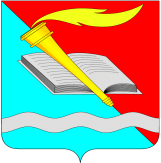 РОССИЙСКАЯ ФЕДЕРАЦИЯСОВЕТ  ФУРМАНОВСКОГО МУНИЦИПАЛЬНОГО РАЙОНА
ИВАНОВСКОЙ ОБЛАСТИРЕШЕНИЕг. ФурмановО согласовании перечня имущества, предлагаемого к безвозмездной передаче из муниципальной собственности Иванковского сельского поселения Фурмановского муниципального района в муниципальную собственность Фурмановского муниципального районаВ соответствии с Федеральным законом от 06.10.2003 № 131-ФЗ «Об общих принципах организации местного самоуправления в Российской Федерации», Положением об организации безвозмездной передачи имущества из муниципальной собственности Фурмановского муниципального района в муниципальную собственность иных муниципальных образований, из муниципальной собственности иных муниципальных образований в муниципальную собственность Фурмановского муниципального района, утвержденным решением Совета Фурмановского муниципального района от 26.01.2017 №8, Решением Совета Иванковского сельского поселения Фурмановского муниципального района Ивановской области от 10.06.2022 
№ 23 «Об утверждении перечня имущества, предлагаемого к безвозмездной передаче из собственности Иванковского сельского поселения в муниципальную собственность Фурмановского муниципального района», руководствуясь Уставом Фурмановского муниципального района,  Совет Фурмановского муниципального районаР Е Ш И Л:Согласовать перечень имущества, предлагаемого к безвозмездной передаче из муниципальной собственности Иванковского сельского поселения Фурмановского муниципального района в муниципальную собственность Фурмановского муниципального района (Прилагается).Настоящее решение вступает в силу с момента его официального опубликования.Опубликовать настоящее решение в официальном издании «Вестник администрации Фурмановского муниципального района и Совета Фурмановского муниципального района» и на официальном сайте Фурмановского муниципального района.Контроль за исполнением решения возложить на постоянно действующую комиссию по вопросам местного самоуправления Совета Фурмановского муниципального района. Глава Фурмановскогомуниципального района                                                                         П.Н. КолесниковПредседатель Совета Фурмановского муниципального района                                                                              Г.В. Жаренова                                                                           Приложение  к решению Совета Фурмановского муниципального района от 23.06.2022 № 63Перечень имущества, предлагаемого к безвозмездной передаче из муниципальной собственности Иванковского сельского поселения в муниципальную собственность Фурмановского муниципального районаот 23 июня 2022 года                                           № 63№ п/пНаименование объектаАдрес места нахожденияИндивидуализирующие характеристикиРеквизиты документов - 
оснований возникновения
(прекращения) права    
муниципальной собственности
на недвижимое имущество12345Земельный участокИвановская область Фурмановский район д. ПопадиноЗемли населенных пунктов 37:19:014705:39Площадь: 1474 м2Кадастр. ст-ть: 71032,06Уведомление о государственной регистрации права № КУВД-001/2020-10979775 от 19.08.2020 и Собственность за № 37:19:014705:39-37/073/2020-2 от 19.08.2020г.Земельный участокИвановская область Фурмановский район между деревнями Фоминское и РеньковоЗемли сельскохозяйственного назначения37:19:015801:456Площадь: 55362 м2Кадастр. ст-ть: 161657.04Уведомление о государственной регистрации права № КУВД-001/2020-11931961 от 26.08.2020 и Собственность за № 37:19:015801:456-37/073/2020-4 от 26.08.2020г.Земельный участокИвановская область Фурмановский район садоводческое товарищество «Заря»Земли сельскохозяйственного назначения 37:19:014801:79Площадь: 500 м2Кадастр. ст-ть: 89231.73Уведомление о государственной регистрации права № КУВД-001/2020-12524477 от 02.09.2020 и Собственность за № 37:19:014801:79-37/073/2020-2 от 02.09.2020г.Земельный участокИвановская область Фурмановский район СХПК «Нива»Земли сельскохозяйственного назначения 37:19:015817:201Площадь: 214661 м2Кадастр. ст-ть: 626635.87Уведомление о государственной регистрации права № КУВД-001/2020-12315010 от 01.09.2020 и Собственность за № 37:19:015817:201-37/073/2020-5 от 01.09.2020г. (доля в праве -1/3)Земельный участокИвановская область Фурмановский район СХПК «Нива»Земли сельскохозяйственного назначения 37:19:015817:201Площадь: 214661 м2Кадастр. ст-ть: 626635.87Уведомление о государственной регистрации права № КУВД-001/2020-12563914 от 01.09.2020 и Собственность за № 37:19:015817:201-37/073/2020-7 от 01.09.2020г. (доля в праве -1/3)Земельный участокИвановская область Фурмановский район СХПК «Нива»Земли сельскохозяйственного назначения 37:19:015817:201Площадь: 214661 м2Кадастр. ст-ть: 626635.87Уведомление о государственной регистрации права № КУВД-001/2020-13874702 от 14.09.2020 и Собственность за № 37:19:015817:201-37/073/2020-9 от 14.09.2020г.Земельный участокИвановская область Фурмановский район садоводческое товарищество «Текстильщик»Земли сельскохозяйственного назначения 37:19:014902:119Площадь: 500 м2Кадастр. ст-ть: 89231.73Уведомление о государственной регистрации права № КУВД-001/2020-21540156 от 09.11.2020 и Собственность за № 37:19:014902:119-37/073/2020-2 от 09.11.2020г.Земельный участокИвановская область Фурмановский район садоводческое товарищество «Текстильщик»Земли сельскохозяйственного назначения 37:19:014901:53Площадь: 547 м2Кадастр. ст-ть: 97619.52Уведомление о государственной регистрации права № КУВД-001/2020-22850738 от 12.11.2020 и Собственность за № 37:19:014901:53-37/073/2020-2 от 12.11.2020г.Земельный участокИвановская область Фурмановский район садоводческое товарищество «Иванковский»Земли сельскохозяйственного назначения 37:19:015827:40Площадь: 697 м2Кадастр. ст-ть: 81137.96Уведомление о государственной регистрации права № КУВД-001/2020-22463303 от 16.11.2020 и Собственность за № 37:19:015827:40-37/073/2020-4 от 16.11.2020г.Земельный участокИвановская область Фурмановский район, д. БелькашевоЗемли населенных пунктов 37:19:014736:50Площадь: 1612 м2Кадастр. ст-ть: 70138.12Уведомление о государственной регистрации права № КУВД-001/2020-21801002 от 09.12.2020 и Собственность за № 37:19:014736:50-37/073/2020-2 от 09.12.2020г.Земельный участокИвановская область Фурмановский район садоводческое товарищество «Заря»Земли сельскохозяйственного назначения 37:19:014803:66Площадь: 500 м2Кадастр. ст-ть: 89231.73Уведомление о государственной регистрации права № КУВД-001/2021-1812086 от 02.02.2021 и Собственность за № 37:19:014803:66-37/073/2021-1 от 02.02.2021г.Земельный участокИвановская область Фурмановский район садоводческое товарищество «Текстильщик»Земли сельскохозяйственного назначения 37:19:014905:17Площадь: 500 м2Кадастр. ст-ть: 89231.73Уведомление о государственной регистрации права № КУВД-001/2021-15717318 от 29.04.2021 и Собственность за № 37:19:014905:17-37/073/2021-2 от 29.04.2021г.Земельный участокИвановская область Фурмановский район, садоводческое товарищество«Березка», ур. ИзбинскоеЗемли сельскохозяйственного назначения 37:19:015203:25Площадь: 600 м2Кадастр. ст-ть: 113226.90Уведомление о государственной регистрации права № КУВД-001/2021-5083154 от 24.02.2021 и Собственность за № 37:19:015203:25-37/073/2021-2 от 24.02.2021г.Земельный участокИвановская область Фурмановский район садоводческое товарищество «Спасское»Земли сельскохозяйственного назначения 37:19:015301:16 Площадь: 680 м2Кадастр. ст-ть: 61039.63Уведомление о государственной регистрации права № КУВД-001/2021-16359561 от 04.05.2021 и Собственность за № 37:19:015301:16-37/073/2021-2 от 04.05.2021г.Земельный участокИвановская область Фурмановский район, с. ЕрмолиноЗемли населенных пунктов 37:19:015820:45Площадь: 515 м2Кадастр. ст-ть: 16521.20Уведомление о государственной регистрации права № КУВД-001/2021-39345905 от 29.09.2021 и Собственность за № 37:19:015820:45-37/073/2021-2 от 29.09.2021г.Земельный участокИвановская область Фурмановский район, д. СтаростиноЗемли населенных пунктов 37:19:014704:12Площадь: 2000 м2Кадастр. ст-ть: 98660.00Уведомление о государственной регистрации права № КУВД-001/2021-44798946 от 02.11.2021 и Собственность за № 37:19:014704:12-37/073/2021-2 от 02.11.2021г.Земельный участокИвановская область Фурмановский район, д. СнетиновоЗемли населенных пунктов 37:19:015502:1Площадь: 4178 м2Кадастр. ст-ть: 437603.72Уведомление о государственной регистрации права № КУВД-001/2020-13873987 от 17.12.2021 и Собственность за № 37:19:015502:1-37/073/2021-2 от 14.12.2021г. (1/2 доли)Земельный участокИвановская область Фурмановский район, д. КотовоЗемли населенных пунктов 37:19:014603:10Площадь: 2772 м2Кадастр. ст-ть: 326375.28Уведомление о государственной регистрации права № КУВД-001/2021-53175540 от 17.12.2021 и Собственность за № 37:19:014603:10-37/073/2021-2 от 17.12.2021г.Земельный участокИвановская область Фурмановский район, д. Котово Земли населенных пунктов 37:19:014602:60Площадь: 3865 м2Кадастр. ст-ть: 455065.10Уведомление о государственной регистрации права № КУВД-001/2021-54202070 от 23.12.2021 и Собственность за № 37:19:014602:60-37/073/2021-2 от 23.12.2021г.Земельный участокИвановская область Фурмановский район садоводческое товарищество «Заря»Земли сельскохозяйственного назначения 37:19:014802:14Площадь: 500 м2Кадастр. ст-ть: 89231.73Уведомление о государственной регистрации права № КУВД-001/2021-50989814 от 23.12.2021 и Собственность за № 37:19:014802:14-37/073/2021-2 от 23.12.2021г.Земельный участокИвановская область Фурмановский район садоводческое товарищество «Дружба»Земли сельскохозяйственного назначения 37:19:012501:62Площадь: 310 м2Кадастр. ст-ть: 65837.69Уведомление о государственной регистрации права № КУВД-001/2022-10760387 от 04.04.2022 и Собственность за № 37:19:012501:62-37/073/2022-2 от 04.04.2022г.Земельный участокИвановская область Фурмановский район садоводческое товарищество «Здоровье»Земли сельскохозяйственного назначения 37:19:015815:10Площадь: 600 м2Кадастр. ст-ть: 31186.18Уведомление о государственной регистрации права № КУВД-001/2022-18053577 от 11.05.2022 и Собственность за № 37:19:015815:10-37/073/2022-2 от 11.05.2022г.Земельный участокИвановская область Фурмановский район садоводческое товарищество «Знахарь»Земли сельскохозяйственного назначения 37:19:014731:19Площадь: 700 м2Кадастр. ст-ть: 27943.93Уведомление о государственной регистрации права № КУВД-001/2022-17608245 от 13.05.2022 и Собственность за № 37:19:014731:19-37/073/2022-2 от 13.05.2022г.Земельный участокИвановская область Фурмановский район, в районе  д. Олюково Земли сельскохозяйственного назначения 37:19:014742:190Площадь: 242998 м2Кадастр. ст-ть: 709356.91Уведомление о государственной регистрации права № КУВД-001/2019-16301264 от 25.05.2022 и Собственность за № 37:19:014742:190-37/073/2022-6 от 25.05.2022г.